В настоящее время актуальна проблема лесных пожаров. Пожары наносят огромный ущерб, выражающийся в уничтожении леса на больших площадях, гибели животных, уничтожении запасов семян и прекращении естественного возобновления леса. 10 апреля, Глава сельского поселения Галина Леонидовна Пуртова совместно с инженером 1 категории Поваровой О.Г., инженером РДС Заретбо Н.А., Омутинский филиал ГБУ ТО «Тюменская авиабаза», провели беседу с учащимися Большекрасноярской СОШ о вреде лесных пожаров. Ребятам показали фильм о пожарах в Омутинском районе, рассказали о современных методах борьбы с пожарами, о правилах поведения в лесу. Галина Леонидовна сказала о провокациях в социальных сетях, направленных на поджоги лесов, просила ребят быть бдительными и не попадаться на уловки мошенников, так как любое вредительство наказывается по закону.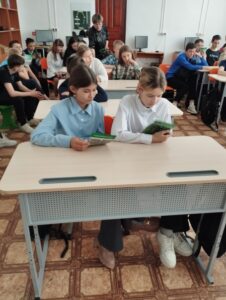 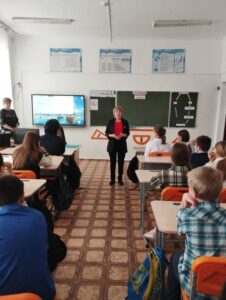 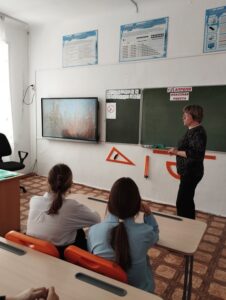 